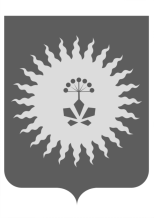 ДУМААНУЧИНСКОГО МУНИЦИПАЛЬНОГО РАЙОНАПРИМОРСКОГО КРАЯ Р Е Ш Е Н И Е             31.01.2018                     с. Анучино                                          № 288              В соответствии с Уставом Анучинского муниципального района,  Регламентом Думы Анучинского муниципального района, заслушав и обсудив информацию временно исполняющего обязанности начальника межмуниципального отдела Министерства Внутренних Дел России «Арсеньевский» Бурдейного С.А., о работе межмуниципального отдела Министерства Внутренних Дел России «Арсеньевский» отделения полиции № 11 с дислокацией в селе Анучино за 2017 год Дума района Р Е Ш И Л А :	1. Информацию о работе межмуниципального отдела Министерства Внутренних Дел России «Арсеньевский» отделения полиции № 11 с дислокацией в селе Анучино за 2017 год  принять к сведению.	2. Работу межмуниципального отдела Министерства Внутренних Дел России «Арсеньевский» отделения полиции № 11 с дислокацией в селе Анучино за 2017 год  признать удовлетворительной.3.Настоящее решение вступает в силу со дня его принятия.   ПредседательДумы Анучинского муниципального района                                                                          Г.П. ТишинаО работе МО МВД России «Арсеньевский» ОП № 11 с дислокацией в селе Анучино за 2017 год.